		     Job description and person specification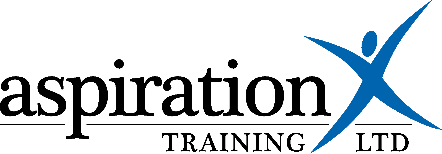 Overall purpose & Scope of roleResponsible for developing engaging and insightful self-serve Power BI dashboards to provide MI and analysis for internal and external stakeholders, ensuring dashboards across the business have a consistent and professional look and feel.Key dutiesPeople:Ensure own CPD and professional competency is maintainedStrive to maintain positive working relationships across the teamMaintain a flexible approach to support your team and the wider businessQuality & Compliance:Keep up to date with and adhere to company, policies and procedures at all timesDemonstrate a commitment to safeguarding. Playing your part to protect colleagues and learners against all types of bullying, radicalisation or abuseTake responsibility for the protection of data in line with policies and proceduresStakeholders:Engage stakeholders to understand their BI requirements to develop and publish engaging self-serve solutionsResponsible for the complete Power BI dashboard estate, ensuring that existing dashboards are constantly being improved, maintained in a dynamic business environment and ensuring the roadmap for new dashboards is being delivered for stakeholdersDrive self-serve BI usage across the business through stakeholder awareness and trainingDrive more advanced usage of BI to enable users to create custom content and utilising the analytical functionality as BAUManage the timely and automated development and publishing of dashboardsEnsure dashboard documentation is completed to high standard and exists for every dashboardParticipate in company, management team and quality review meetings Promote a positive and professional image of the company and all of the services it delivers through excellent customer serviceTo demonstrate and uphold the company values, creating a great place to work for allGrowth:Highlight growth and efficiency opportunities through BI to enhance the business through smarter ways of working and growthContribute positively to growth of the business by controlling costsJob TitleBusiness Intelligence DeveloperReporting toKnowledge, skills and behaviours required for the role:Knowledge, skills and behaviours required for the role:CriteriaIndicatorsKnowledge & Desirable ExperienceExperienced in creating business focussed, compelling and insightful self-serve solutions in Power BIDemonstrable track record within data visualisationExperience in building DAX measuresExtensive SQL Server T-SQL scripting for data modelling and developing robust processesDesirable QualificationsSkillsHighly numerate and logicalAdapts communication for technical and non-technical peopleHighly organised with ability to juggle multiple priorities concurrently BehavioursCollaborative and works effectively independently and as part of a teamPassionate about the value BI can bring to stakeholdersInnovative and solution orientated Proactive in approach to continuous improvement Takes ownership for resolving data related processes